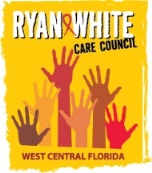 	WEST CENTRAL FLORIDA RYAN WHITE CARE COUNCILMEMBERSHIP, NOMINATIONS, RECRUITMENT, AND TRAINING COMMITTEEMETRO WELLNESS & COMMUNITY CENTER - TAMPAMONDAY, SEPTEMBER 19, 2016	11:00 A.M. - 12:30 P.M.AGENDACall to Order								ChairRoll Call								StaffChanges to Agenda							MembersAdoption of Minutes (Attachments)				Chair Care Council Report							ChairReview of Committee Goals and Work Scope			MembersResults of Retreat Activity						Members Annual Planning MeetingLeadership Planning meeting Application of Associate Member 			   	            Members Election of Chair / Co- Chair					MembersMeeting Location / Date / Time 2016-2017				MembersMembership Report							StaffNumber of Current MembersDemographics ReportBylaw Review							MembersShort Term Inactive StatusAddition of Table of Contents Community Concerns/ Announcements 				MembersAdjournment								ChairNote: Items in bold are action items.The next meeting of the Ryan White Care Council will be October 5, 2016 from 1:30pm to 3:30pm, at the Children’s Board of Hillsborough County.The CARE COUNCIL website is at www.thecarecouncil.org.  Meeting information, agendas and minutes will be posted on this website.